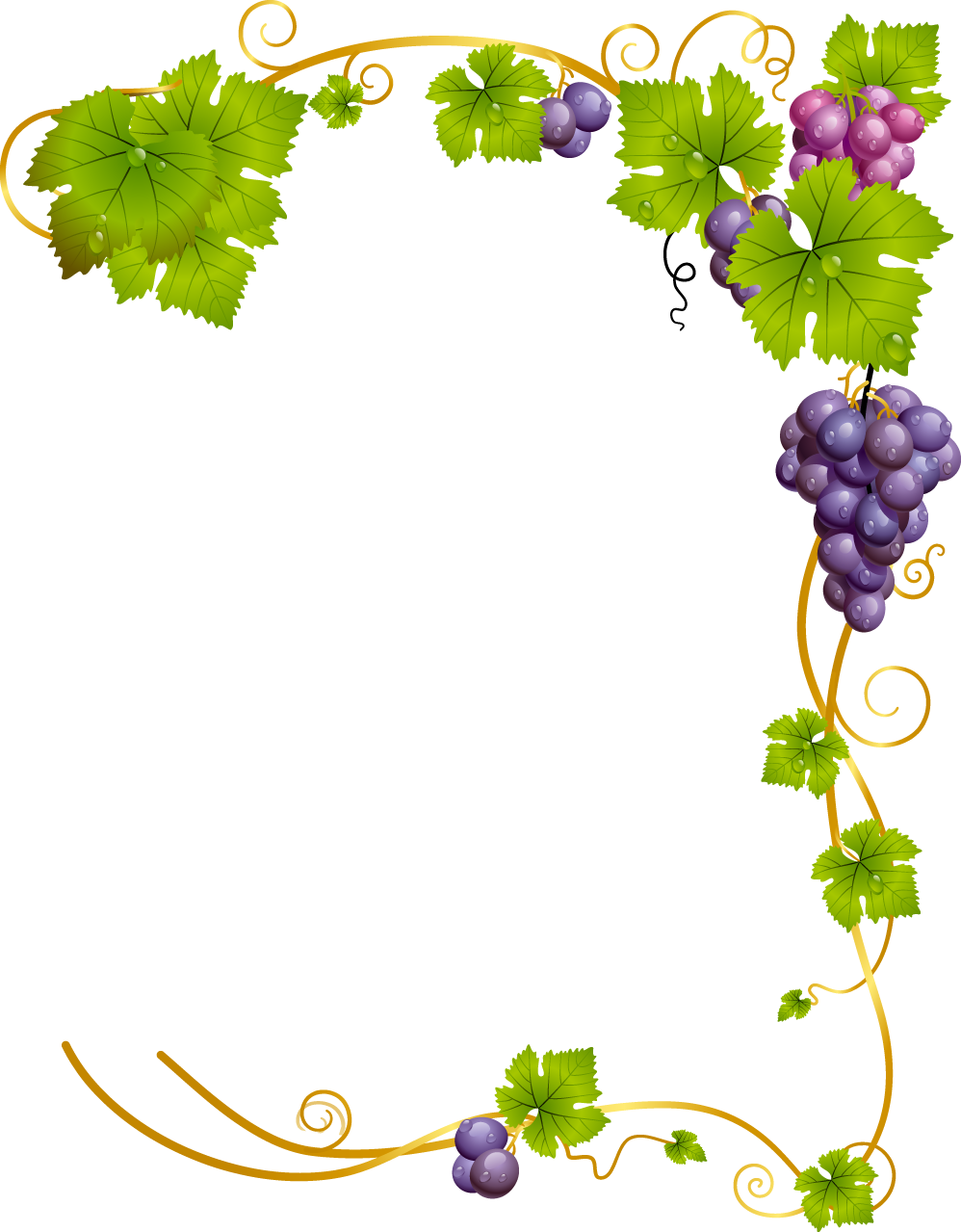 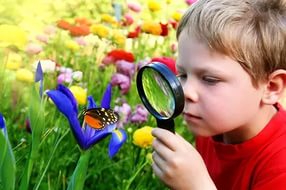 «Цветок»                1.                 Я в землю семечком попал                                И вдруг цветком красивым стал.                И.п. полный присед,  сгруппироваться; 1- встать потянуться вверх, руки на  пояс;  2-и.п. (5-6 раз)                2.                Я выше к солнцу потянулся                                     И лепестками лучиков коснулся.                  И.п. о.с. руки вдоль туловища;   1- руки через стороны вверх, встать на  носочки; 2-и.п. (5-6 раз)                 3.                Я поглядел по сторонам,                                     И много я цветов увидел там.                                        Они такие же, как я,                                      Они, они мои друзья.                  И.п. ноги на ширине, руки на поясе; 1- поворот в правую сторону, правую руку  в  сторону; 2-и.п. 3-4- то же в левую сторону; ( 5-6 раз)                  4.               А ветерок  меня качает,                                     И вправо  влево наклоняет.                  И.п. то же;  наклоны туловища вправо, влево; (5-6 раз)                5.                 Я с ветерком люблю играть,                                       И ниже, ниже стебелёк  свой наклонять.                   И.п. то же; 1- наклон туловища вперёд, руки вперёд;  наклонить туловище ниже  пальцами рук коснуться носочков ног; 2-и.п. (5-6раз)                  6.                 А бабочка красавица садится на меня,                                       Я рад своим друзьям  всегда.                    И.п. о.с. руки в стороны; 1- полный присед, руки на колени; 2-и.п. (5-6 раз)                   7.                Гостей  люблю я принимать.                                     И вкусною пыльцою угощать.                  И.п. то же;  прыжки; (10раз)                  8.                 Упражнение на    дыхание:                                                «Цветы».                 Когда настанет ночь друзья,                                       То, как и вам мне спать пораИ.п. полный присед,  сгруппироваться;